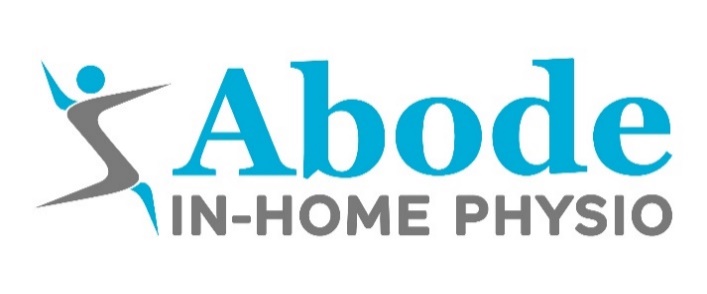 	Phone: 0422 005 900		Fax: 9200 5093	Email: admin@abodeinhomephysio.com.au			Web: abodeinhomephysio.com.auREFERRAL FORMPATIENT INFORMATIONPATIENT INFORMATIONPATIENT INFORMATIONPATIENT INFORMATIONPATIENT INFORMATIONPATIENT INFORMATIONNameDate of BirthAddressTelephone NumberContact/Next of Kin(if applicable)TelephoneNumberClinical History/Reason for ReferralPre-existing Medical ConditionsCommunication Assistance Required No YesFirst language (if not English): No YesFirst language (if not English): No YesFirst language (if not English): No YesFirst language (if not English): No YesFirst language (if not English):Other Comments:REFERRER DETAILSREFERRER DETAILSREFERRER DETAILSREFERRER DETAILSREFERRER DETAILSREFERRER DETAILSReferrer’s NameTelephone NumberOrganisation or Practice NameRelationship to PatientReferral DateHOMECARE PACKAGE DETAILS (for case managers only)HOMECARE PACKAGE DETAILS (for case managers only)HOMECARE PACKAGE DETAILS (for case managers only)HOMECARE PACKAGE DETAILS (for case managers only)HOMECARE PACKAGE DETAILS (for case managers only)HOMECARE PACKAGE DETAILS (for case managers only)Package Type Level 1         Level 2                         Level 3                 Level 4                 STRCCase Manager’s Email AddressInvoice to be made out to: